             Об установлении минимального размера оплаты труда в администрации сельского поселения Матвеевский сельсовет муниципального района Кушнаренковский район Республики Башкортостан.            В соответствии с Федеральным законом № 82-ФЗ от 19.06.2000 года «О минимальном размере оплаты труда», ПОСТАНОВЛЯЮ:          1. Установить с 1 мая 2018 года для работников  администрации сельского поселения Матвеевский сельсовет муниципального района Кушнаренковский район Республики Башкортостан  минимальный размер оплаты труда в сумме 12837 рублей в месяц.         2. Финансирование расходов, связанных с реализацией пункта 1 настоящего постановления, осуществлять за счет средств  бюджета сельского поселения Матвеевский сельсовет муниципального района Кушнаренковский район Республики Башкортостан.        3. Контроль за выполнением данного постановления оставляю за собой.                                                                                             Глава сельского поселения                                                                       Ф.С.ИсламовБАШkОРТОСТАН  РЕСПУБЛИКАһЫКУШНАРЕНКО РАЙОНЫ            МУНИЦИПАЛЬ РАЙОНЫНЫңМАТВЕЕВ  АУЫЛ СОВЕТЫ   АУЫЛ  билӘмӘһе    хакимиәте                     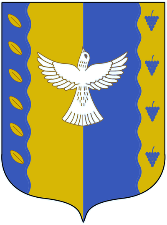                            АДМИНИСТРАЦИЯ СЕЛЬСКОГО ПОСЕЛЕНИЯ        МАТВЕЕВСКИЙ СЕЛЬСОВЕТМУНИЦИПАЛЬНОГО РАЙОНА  КУШНАРЕНКОВСКИЙ РАЙОНРЕСПУБЛИКИ БАШКОРТОСТАН                           АДМИНИСТРАЦИЯ СЕЛЬСКОГО ПОСЕЛЕНИЯ        МАТВЕЕВСКИЙ СЕЛЬСОВЕТМУНИЦИПАЛЬНОГО РАЙОНА  КУШНАРЕНКОВСКИЙ РАЙОНРЕСПУБЛИКИ БАШКОРТОСТАН              KАРАР              KАРАР              KАРАР              KАРАР              KАРАР              KАРАР    ПОСТАНОВЛЕНИЕ    ПОСТАНОВЛЕНИЕ    ПОСТАНОВЛЕНИЕ    ПОСТАНОВЛЕНИЕ    ПОСТАНОВЛЕНИЕ    ПОСТАНОВЛЕНИЕ28                               апрель2018г.№ 54/128    апреля2018г